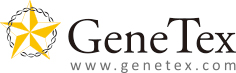 SCHOLARSHIPContact InformationContact InformationContact InformationFull NameEmailPhone NumberEducation InformationEducation InformationEducation InformationUniversity NameDeclared MajorCity/State/CountryExpected graduation date (month/year)Application MaterialsWrite a personal statement of 500 words or less on what scientific discovery has impacted your life.Supporting Documents (optional)Send supporting documents as email attachments.I certify that this application and all of the supporting documents are accurate and complete. I understand that if selected for an award, I may be required to provide proof of the information stated on this form. If selected to receive an award, I agree that my name, my photograph, and the award amount can be used in announcements and articles (e.g., social media, newsletters) issued by GeneTex, Inc.Signature  Signature  